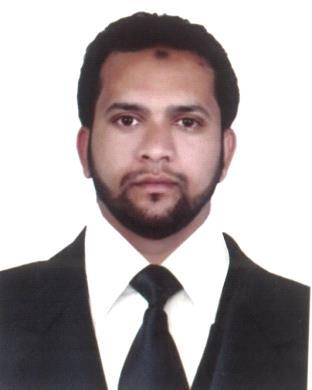 CURRICULUM VITAEJAMEELE-Mail:  jameel.374874@2freemail.com Objective:I aspire to pursue a career in an organization that promotes individual responsibility, team work and enhance knowledge, adding value to the task on hand by hard work and commitment and provide accelerated growth in tune organizational growth. I believe that innovation of new ideas and techniques, and its quick implementation that would benefit the organization as well as the society, which would broaden my knowledge and scope for future development. I am able to work on own initiative or as a part of a team and can deal with administrative duties completely.Career SummaryMore than 3 Years of experience of financial Sector in UAE .4 Years of functional experience in Financial Sector in INDIAN market.Involved in promotional activities in corporate segments.Proficient in handling difficult requirement and difficult clientsMaintain a friendly and proactive working environment.Functional SkillsProfessional ExperienceWORKED ASRelationship OFFICERDUNIA	FINANCE	LLC.SHARJAHFrom OCTOBER 2014 TO July 2017WORKED ASSales OfficerShriRam Auto FinanceBidar KarnatakaIndiaFrom 2011 to march 2014JOB RESPONSIBILITIES:Maintaining and developing relationships with existing customers in person and via phone Calls and emails.Cold calling to arrange meetings with potential customers to prospect for new business.Gaining a clear understanding of customers' businesses and requirementsMaking accurate, rapid cost calculations and providing customers with quotations.Attending team meeting and sharing best practice with colleagues.WORKED AS :BUSINESS OFFICEGOKUL FINANCE PVT LTD(BIDAR, KARNATAKA, INDIA)From January 2009 - November 2010JOB RESPONSIBILITIES:Visiting the Assigned Area for regular businessSupporting the channel partners in terms of sales marketingVisiting corporate companies to Generate businessCold calling to arrange meetings with potential customers to prospect for new businessColleting customer Data & maintaining from out source.ACHIEVEMENTS:Consistently meet all Sales targets assigned for the channel.Received the award for best sales consultant in Gulbarga & Bidar Motors by RSM.Received a Prize for achieving the KRA.Education QualificationMS Office , Internet, Hardware NetworkingSTRONG ANALYTICAL & PROBLEM SOLVING SKILLSWillingness to learn in any Business EnvironmentQuick to adapt new technologies & platformsStrong Leadership skills Management & people Management SkillsResearchMarket Research Methodology and Market IntelligenceAnalysisSales Analysis, Sales Forecasting and Competitor AnalysisBoardBoardBoardBoardBoardBoardBoardSchoolSchoolSchoolSchoolSchoolSchoolResultResultResultResultIst to IXthIst to IXthIst to IXthIst to IXthIst to IXthIst to IXthIst to IXthCBSECBSECBSECBSECBSECBSECBSEGurunanak PublicGurunanak PublicGurunanak PublicGurunanak PublicGurunanak PublicPASSPASSPASSPASSIst to IXthIst to IXthIst to IXthIst to IXthIst to IXthIst to IXthIst to IXthCBSECBSECBSECBSECBSECBSECBSESchool, BidarSchool, BidarSchool, BidarSchool, BidarSchool, BidarSchool, BidarPASSPASSPASSPASSSchool, BidarSchool, BidarSchool, BidarSchool, BidarSchool, BidarSchool, BidarXthXthXthXthXthXthXthKarnatakaKarnatakaKarnatakaNFHS, BidarNFHS, BidarNFHS, BidarNFHS, BidarNFHS, BidarNFHS, BidarPASSPASSPASSPASSXthXthXthXthXthXthXthBangalore BoardBangalore BoardBangalore BoardBangalore BoardBangalore BoardBangalore BoardBangalore BoardNFHS, BidarNFHS, BidarNFHS, BidarNFHS, BidarNFHS, BidarNFHS, BidarPASSPASSPASSPASSBangalore BoardBangalore BoardBangalore BoardBangalore BoardBangalore BoardBangalore BoardBangalore BoardDIPLOMADIPLOMADIPLOMAKarnatakaKarnatakaKarnatakaELECTRONCS &ELECTRONCS &ELECTRONCS &ELECTRONCS &ELECTRONCS &ELECTRONCS &KarnatakaKarnatakaKarnatakaNittur PolytechnicNittur PolytechnicNittur PolytechnicNittur PolytechnicNittur PolytechnicNittur PolytechnicELECTRONCS &ELECTRONCS &ELECTRONCS &ELECTRONCS &ELECTRONCS &ELECTRONCS &Technical BoardTechnical BoardTechnical BoardTechnical BoardNittur PolytechnicNittur PolytechnicNittur PolytechnicNittur PolytechnicNittur PolytechnicNittur PolytechnicPASSCOMMUNICATONCOMMUNICATONCOMMUNICATONCOMMUNICATONCOMMUNICATONCOMMUNICATONCOMMUNICATONTechnical BoardTechnical BoardTechnical BoardTechnical BoardCollege, BidarCollege, BidarCollege, BidarCollege, BidarCollege, BidarCollege, BidarPASSCOMMUNICATONCOMMUNICATONCOMMUNICATONCOMMUNICATONCOMMUNICATONCOMMUNICATONCOMMUNICATONUniversityUniversityUniversityUniversityUniversityUniversityUniversityCollege, BidarCollege, BidarCollege, BidarCollege, BidarCollege, BidarCollege, BidarENGINEERINGENGINEERINGENGINEERINGENGINEERINGENGINEERINGENGINEERINGENGINEERINGUniversityUniversityUniversityUniversityUniversityUniversityUniversityENGINEERINGENGINEERINGENGINEERINGENGINEERINGENGINEERINGENGINEERINGENGINEERINGLanguagesLanguagesLanguagesLanguagesLanguagesLanguagesLanguagesReadReadReadReadReadReadReadWriteWriteWriteWriteWriteWriteWriteSpeakSpeakSpeakSpeakSpeakENGLSHENGLSHENGLSHENGLSHENGLSHENGLSHENGLSHHINDIHINDIHINDIHINDIHINDIHINDIHINDISofts SkillsSofts SkillsSofts SkillsSofts SkillsSofts SkillsSofts SkillsSofts SkillsSofts SkillsPersonal Details:Date of birthDate of birth:22 March ‘1986Marital statusMarital status:MarriedReligionReligion:MuslimNationalityNationality:IndianVisa statusVisa status:  Vist Visa last date 30/december/2017:  Vist Visa last date 30/december/2017RegardsRegardsDATE:Mohammed JameelMohammed JameelPLACE: